                             CURRICULUM VITAE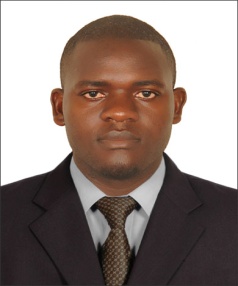               SAINGEH SAINGEH.352059@2freemail.com 	EXECUTIVE ASSISTANTEDUCATION2008-2011	Bachelor of Science Degree in Economics (University of Buea)2006-2008	G.C.E. Advanced Level Certificate (Bilingual Grammar School Buea)2001-2006	G.C.E. Ordinary Level Certificates (Bilingual Grammar School Buea)  2012              Computer Studies (Team J Cyber Café Buea)Professional /Personal Profile A Resourceful and meticulous administrative Assistant with 10 years of extensive experience in administrative Affairs. Highly  skilled in  Customer service techniques Profficient in Microsoft office applications. Well organised and efficient time manager, Data base Adminstrator,  Respectful, hard working and result oriented .I have a strong background in Financial and Statistical Analysis, Trend Analysis, and Stock management and complemented with leadership positions in General AdministrationPROFESSIONAL EXPERIENCE2015-2017 Catholic University Institute of Buea , CameroonSenior Administrative AssistantSchedule and coordinate meetings, appointment and travel arrangement for supervisor with keen attention to detail.Train two Administrative Assistant during the Institution expansionDevelop new filling and organizational practices saving the company over $2000 per yearMaintain high level of confidentiality when dealing with sensitive documentsManage travel and expense report for department team members and guest.Head the admission team during admission season by selling the product of the                 school in terms of program to prospective students Manage Administrative Affairs of the School of EngineeringLink between Dean of the School and main Administration Ensure proper execution of budget of the School2013-2015   Catholic University Institute of Buea (CUIB), CameroonAdministrative AssistantMembers of the admission team with a record of over 50% increase in enrollmentManage Administrative and financial affairs  in the School of Engineering  Link between Dean of School and main administrationSchedule and coordinate meetings, appointment and travel arrangement for supervisor with keen attention to detail.Maintain high level of confidentiality when dealing with sensitive documentsManage travel and expense2012-2013 BOULANGER PATISSERIE NJEIFORBI, BUEA.  CAMEROON Customer Service Coordinator, Stock Controller and Branch Manager                       Manage Finances, Personnel and Stock of the BranchServe customers, settle dispute between staff and costumers  Transfer stocks to the other branches using Gestion commercial 100 packs (SAGE)2010 201                     PRIME CATERERS, BUEA, Cameroon Customer Service Coordinator, Administrator and Finance Officer Prepare notes, receipts and keep all financial records for internal control.Take and register orders for buffet, pies and make supplies.Collect all weekly sales and deposit cash in the bank in the absent of the managerServe customers ,settle dispute between staff and costumers  July –September 2010	Internship 	Taxation Buea Center, CameroonEducate local tax payers on the importance of tax and the procedure of payment.Conduct tax localization.Carry out tax assessment and prepare filing reports for internal control.Alliance Franco Camerounais Cafeteria (AFC)CUSTOMER SERVICE PERSONNELServe customers, settle dispute between staff and costumers  Collect weekly sales and make presentation on a balance sheet.Ensure all weekly sales are handed to the proprietor.Seminars and Workshops AttendedTime management, by Roland Kwemain, 2013, Go Ahead Africa through Catholic University Institute BueaSystem thinking and Capacity Building, 2014, Catholic University Institute of BueaServanthood Leadership by Roland Kwemain, 2013, Go Ahead Africa through Catholic University Institute BueaHow success feels and looks like, 2014, by Mrs. Lena Prince Nchako through Catholic University Institute of Buea OTHER SKILLSTeam building spirit. Proven adaptability. Strong leadership and influence skillsFlexibility at work Computer skills (MS Word, MS Excel, MS Power Point, Publisher, Access ,Internet)OTHERSLANGUAGEEnglish- FluentFrench- Good Working KnowledgeDate of Birth: 14th June 1986Nationality: Cameroonian                                                                              Marital Status: Single 